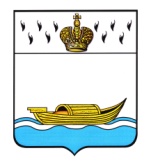         АДМИНИСТРАЦИЯ        Вышневолоцкого городского округа                                                 Постановлениеот 20.02.2020.                                                                                                     № 99                                              г. Вышний ВолочекОб утверждении Положения о межведомственной комиссии по профилактике правонарушений в Вышневолоцком городском округеВо исполнение Федерального закона от 06.10.2003 № 131-ФЗ «Об общих принципах организации местного самоуправления в Российской Федерации», Федерального закона от 23.06.2016 № 182-ФЗ «Об основах системы профилактики правонарушений в Российской Федерации», в соответствии с Уставом муниципального образования Вышневолоцкий городской округ Тверской области, Администрация Вышневолоцкого городского округа постановляет:Утвердить Положение о межведомственной комиссии по профилактике правонарушений в Вышневолоцком городском округе (прилагается).Признать утратившим силу постановление администрации Вышневолоцкого района от 12.01.2017 № 5 «Об утверждении Положения о межведомственной комиссии по профилактике правонарушений в Вышневолоцком районе».Настоящее постановление вступает в силу со дня его официального опубликования.Настоящее постановление подлежит официальному опубликованию в газете «Вышневолоцкая правда» и размещению на официальном сайте муниципального образования Вышневолоцкий городской округ Тверской области в информационно-телекоммуникационной сети «Интернет».Глава Вышневолоцкого городского округа                                         Н.П. РощинаПоложениео межведомственной комиссии по профилактике правонарушенийв Вышневолоцком городском округеОбщие положения1.1. Межведомственная комиссия по профилактике правонарушений в Вышневолоцком городском округе (далее – Комиссия) является координационным органом в сфере профилактики правонарушений.1.2. Комиссия создана в целях координации деятельности в сфере профилактики правонарушений в Вышневолоцком городском округе. 1.2. Комиссия осуществляет свою деятельность во взаимодействии с федеральными органами исполнительной власти, органами местного самоуправления, правоохранительными органами, организациями, предприятиями, учреждениями всех форм собственности, политическими партиями и движениями, общественными организациями, ассоциациями, фондами и гражданами. 1.3. В своей деятельности Комиссия руководствуется Конституцией Российской Федерации, федеральными конституционными законами, Федеральным законом от 23.06.2016 №182-ФЗ «Об основах системы профилактики правонарушений в Российской Федерации», другими федеральными законами, а также принятыми в соответствии с ними нормативными правовыми актами Президента Российской Федерации, Правительства Российской Федерации, федеральных органов исполнительной власти, законами и другими нормативными правовыми актами Тверской области, муниципальными правовыми актами Вышневолоцкого городского округа и настоящим Положением. Задачи Комиссии2.1. Основными задачами Комиссии являются:2.1.	1. Подготовка предложений в отношении муниципальных правовых актов в сфере профилактики правонарушений в Вышневолоцком городском округе.2.1.2. Выработка предложений по принятию мер по устранению причин и условий, способствующих совершению правонарушений в Вышневолоцком городском округе. 2.1.3. Содействие в обеспечении взаимодействия лиц, участвующих в профилактике правонарушений в Вышневолоцком городском округе.2.1.4. Выработка рекомендаций по осуществлению профилактики правонарушений в формах профилактического воздействия, предусмотренных пунктами 1, 7-10 части 1 статьи 17 Федерального закона от 23.06.2016 № 182-ФЗ «Об основах системы профилактики правонарушений в Российской Федерации».3. Функции Комиссии3.1. Комиссия с целью выполнения возложенных на нее задач осуществляет следующие функции:3.1.1. рассматривает в пределах своей компетенции вопросы профилактики правонарушений и вносит предложения в соответствующие государственные органы, органы местного самоуправления;3.1.2. рассматривает в пределах своей компетенции вопросы по реализации прав лиц, участвующих в профилактике правонарушений в Вышневолоцком городском округе, в соответствии с Федеральным законом от 23.06.2016 № 182-ФЗ «Об основах системы профилактики правонарушений в Российской Федерации» и другими федеральными законами;3.1.3. осуществляет анализ реализации прав органов местного самоуправления Вышневолоцкого городского округа в сфере профилактики правонарушений в формах профилактического воздействия, предусмотренных пунктами 1, 7 - 10 части 1 статьи 17 Федерального закона от 23.06.2016 № 182-ФЗ «Об основах системы профилактики правонарушений в Российской Федерации»;3.1.4. осуществляет мониторинг выполнения муниципальной программы в сфере профилактики правонарушений в Вышневолоцком городском округе.4. Права Комиссии4.1. Комиссия в пределах своей компетенции имеет право: 4.1.1. запрашивать у органов исполнительной власти, органов местного самоуправления, у правоохранительных органов, организаций и общественных объединений материалы и информацию, необходимые для работы Комиссии; 4.1.2. заслушивать на своих заседаниях представителей органов исполнительной власти, органов местного самоуправления, самостоятельных структурных подразделений и структурных подразделений Администрации Вышневолоцкого городского округа, правоохранительных органов, организаций, предприятий, учреждений всех форм собственности, общественных организаций, ассоциаций, фондов; 4.1.3. привлекать для участия в своей работе представителей органов исполнительной власти Тверской области, органов местного самоуправления, организаций и общественных объединений (по согласованию); 4.1.4. взаимодействовать с федеральными органами исполнительной власти, органами местного самоуправления, правоохранительными органами, организациями, предприятиями, учреждениями всех форм собственности, политическими партиями и движениями, общественными организациями, ассоциациями, фондами и гражданами;4.1.5. вносить в установленном порядке Главе Вышневолоцкого городского округа предложения по вопросам в сфере профилактики правонарушений. Состав Комиссии5.1. Персональный состав Комиссии утверждается распоряжением Администрации Вышневолоцкого городского округа.5.2. В состав Комиссии входят: председатель, заместитель председателя, секретарь и члены Комиссии. 5.3. Председателем Комиссии является Глава Вышневолоцкого городского округа.5.4. Заместителем председателя Комиссии является заместитель Главы Администрации Вышневолоцкого городского округа и (или) представитель правоохранительных органов (по согласованию).5.5. Члены Комиссии: представители самостоятельных структурных подразделений и структурных подразделений Администрации Вышневолоцкого городского округа, представители территориальных органов федеральных органов исполнительной власти (по согласованию), правоохранительных органов, организаций, учреждений и общественных объединений (по согласованию).5.6. В состав Комиссии могут быть включены представители органов местного самоуправления Вышневолоцкого городского округа Тверской области, добровольных народных дружин, организаций и общественных объединений, органов социальной защиты, сферы образования и культуры (по согласованию).Организация деятельности КомиссииКомиссия осуществляет свою деятельность в соответствии с планом работы Комиссия. План работы Комиссии составляется на текущий год на основании предложений, поступивших от членов Комиссии, иных руководителей (представителей) органов, осуществляющих полномочия в сфере профилактики правонарушений в Вышневолоцком городском округе.План работы Комиссии принимается на его заседании и утверждается председателем Комиссии.Планирование работы Комиссии осуществляется на год. Основной формой работы Комиссии являются заседания.Заседания Комиссии проводятся в соответствии с планом работы Комиссии, но не реже одного раза в квартал.Внеплановые заседания Комиссии проводятся при возникновении необходимости безотлагательного рассмотрения вопросов, относящихся к его компетенции.Дата, время и место проведения заседания Комиссии определяются его председателем либо по его поручению заместителем председателя Комиссии.Подготовка материалов к заседанию Комиссии осуществляется представителями тех органов и организаций, к сфере ведения которых относятся вопросы, включенные в повестку дня заседания Комиссии.Материалы для рассмотрения на заседании Комиссии должны быть представлены в Комиссию не позднее, чем за семь дней до даты проведения заседания Комиссии.Заседание Комиссии ведет председатель Комиссии или по его поручению заместитель председателя Комиссии.Члены Комиссии обладают равными правами при подготовке и обсуждении рассматриваемых на заседании вопросов.Члены Комиссии не вправе делегировать свои полномочия иным лицам. В случае невозможности присутствия члена Комиссии на заседании он обязан заблаговременно известить об этом председателя Комиссии.Заседание Комиссии считается правомочным, если на нем присутствует более половины ее членов.Решения, принимаемые на заседании Комиссии, принимаются простым большинством голосов от числа присутствующих на заседании, путем открытого голосования и оформляются протоколом, который подписывает председательствующий на заседании и секретарь Комиссии. При равенстве голосов голос председательствующего является решающим.Решения, принимаемые Комиссией в соответствии с ее компетенцией, носят рекомендательный характер.Полномочия председателя Комиссии:- осуществляет руководство деятельностью Комиссии;- при необходимости принимает решение о проведении внеочередных заседаний Комиссии;- дает поручения членам Комиссии по вопросам, отнесенным к компетенции Комиссии;- ведет заседания Комиссии;- утверждает план работы Комиссии;- подписывает протоколы заседаний Комиссии;- представляет Комиссию во взаимоотношениях с федеральными органами исполнительной власти, органами местного самоуправления, правоохранительными органами, организациями, предприятиями, учреждениями всех форм собственности, политическими партиями и движениями, общественными организациями, ассоциациями, фондами и гражданам и по вопросам, отнесенным к ее компетенции.По решению председателя Комиссии заместитель председателя Комиссии:- замещает председателя Комиссии в его отсутствие, исполняя его полномочия, ведет заседания Комиссии и подписывает протоколы заседаний Комиссии;- дает поручения в пределах своей компетенции.Секретарь Комиссии:- извещает членов Комиссии и приглашенных на ее заседание лиц о месте и времени проведения заседания, о повестке дня;- при необходимости рассылает проекты документов, подлежащих обсуждению на заседании Комиссии;- ведет и подписывает протокол заседания Комиссии;- представляет в Управление по обеспечению деятельности Администрации Вышневолоцкого городского округа для размещения на официальном сайте муниципального образования Вышневолоцкий городской округ муниципальные правовые акты Администрации Вышневолоцкого городского округа, касающиеся вопросов профилактике правонарушений, а также документы и материалы о работе Комиссии.Члены Комиссии имеют право:- знакомиться с документами и материалами Комиссии, непосредственно касающимися деятельности Комиссии;- выступать на заседаниях Комиссии, вносить предложения по вопросам, входящим в компетенцию Комиссии;- голосовать на заседаниях Комиссии;- излагать в случае несогласия с решением Комиссии в письменной форме особое мнение;- осуществлять взаимодействие с представителями тех органов и организаций, к ведению которых относятся рассматриваемые вопросы повестки дня, при подготовке вопросов, выносимых на рассмотрение Комиссии в соответствии с планом заседаний Комиссии, решениями Комиссии, поручениями председателя Комиссии.Обеспечение деятельности КомиссииОрганизационно-техническое обеспечение деятельности Комиссии осуществляет Управление по обеспечению деятельности Администрации Вышневолоцкого городского округа и отдел по безопасности и взаимодействию с правоохранительными органами.Информационно-аналитическое обеспечение деятельности Комиссии осуществляют структурные подразделения Администрации Вышневолоцкого городского округа.Глава Вышневолоцкого городского округа                                           Н.П. РощинаПриложение к постановлению Администрации Вышневолоцкого городского округа20.02.2020 № 99